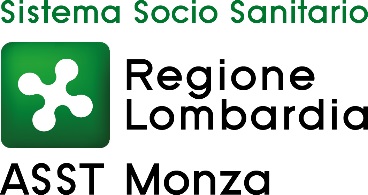 AZIENDA SOCIO SANITARIA TERRITORIALE (ASST) DI MONZA Via Pergolesi, 33 20900 MonzaTEMPI MEDI DI PAGAMENTO DEI FORNITORI DI BENI E SERVIZI QUARTO TRIMESTRE 2020giorni 38,76INDICATORE TRIMESTRALE AZIENDALE DI TEMPESTIVITA’ DEI PAGAMENTI QUARTO TRIMESTRE 2020AI SENSI DELL’ART. 9 COMMA 1 DEL DPCM DEL 22/09/2014-18,95